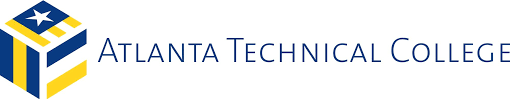 Student Life Calendar & Resources               2022 Fall Semester ATC Student Life Web page: https://atlantatech.edu/student-life/ Connect with ATC Student Life on Facebook or attend live events. Link to connect: http://facebook.com/atcstudentlife or #ATCstudentlife*This calendar is subject to change. Advanced noticed will be given via your ATC student email.Office of Student LifeStudent Organizations at a GlanceQuick ReferenceStudent Email SupportPlease email atchelpdesk@atlantatech.edu for assistance with resetting your student e-mail password, or for technical assistance. Please check your student email often as updates are sent weekly.Reset BannerWeb PasswordPlease use the link below to reset your BannerWeb password. https://selfservice.atlantatech.edu/showLogin.cc?_ga=2.264344710.883844515.1625164635-1676096742.1598546575Blackboard SupportIf you need technical assistance with Blackboard, please contact: Distance Education Office
onlinesupport@atlantatech.edu.Scholarships Learn about scholarships available. Be sure to check at the beginning of each semester for the deadline to apply. Visit http://atlantatech.edu/financial-aid-types-of-financial-aid/ or call 404-225-4650.Campus PoliceIf you see suspicious activity on campus, call 404-225-4730.https://atlantatech.edu/campus-police-public-safety/Veteran ServicesMeet with VA rep concerning enrollment, certification, address changes, educational rates, and more. Contact: Bernita Banks   Email: bbanks@atlantatech.edu     Office: 404-225-4022https://atlantatech.edu/student-services/other-services-resources/military-veterans-and-family/Get Your Student ID Students will be required to present their college identification card when using the library and other campus facilities and should be able to present it upon the request of a college official. Please refer to Blackboard for updates or your student email for the ID schedule. For more information, please email studentID@atlantatech.edu. The ATC Feed-Back ProgramThe ATC Feed-Back Program is a food pantry available to ATC students in need of food. Students can complete a waiver and submit via email to atcfeedback@atlantatech.edu to request food. The pantry is located in building C, room D1102.Voter RegistrationStudents can register to vote, renew your voter registration status, receive alerts of upcoming elections, and identify poll locations by registering for TurboVote on the link below.https://atlantatech.turbovote.org/ATC Campus DirectoryAcademic Success Center: 404-225-4636                  ATC South Campus: 404-225-4300                             Barbershop: 404-225-4590Bookstore: 404-225-4722                                             Business Office: 404-225-4733                                     Campus Police Office: 404-225-4730Career Services: 404-225-4448                                     Cashier’s Office: 404-225-4733                                     Cosmetology Salon: 404-225-4657                               Dental Hygiene Clinic: 404-225-4473                            Disability Services: 404-225-4446Enrollment Services: 404-225-4400Library:  404-225-4072       Office of Financial Aid: 404-225-4716Student ID: 404-225-4013     Student Life Office: 404-225-4402  Student Success Center: 404-225-5069Technical Support: 404-225-4423Veteran Services: 404-225-4022WIOA: 404-225-4446Student Assistance Program (SAP)Contact: ESPYR (Student Assistance Program)Website: www.espyr.com	Password: ATLTECH1All calls and inquiries are confidential. The services are available to ATC students and their family members. (Please note, your family members must live with you to receive assistance.)Call anytime:  1-866-734-5890 ESPYR offers 24/7/365 access to licensed counselors and professionals.Coaching services are available for students at no fee. SAP offers the following services at NO CHARGE:  Financial, Elder Care, Adoption, Relocation, Daily Living, Legal, Pet Care, Academic, Special Needs. Students can receive up to four counseling sessions per issue, face-to-face and referral for a full range of personal, family and work concerns. As set forth in its student catalog, Atlanta Technical College does not discriminate on the basis of race, color, national or ethnic origin, gender, religion, disability, age, political affiliation or belief, veteran status, or citizenship status (except in those special circumstances permitted or mandated by law). For further information regarding these laws (Title VI and IX), contact: Mattie Goss, Dean of StudentsAtlanta Technical CollegeStudent Services DivisionAcademic Complex, Suite C1111 A404.225.4446.mgoss@atlantatech.eduTo request reasonable accommodations upon enrollment (Section 504/ADA), contact Mattie Goss, Dean of Students, Student Services Division, Academic Complex, Suite C1109G 404.225.4446.Rev. 8/14/22DateEvent TimeLocation8/15Welcome Back Social11:30 am - 1:30 pm2nd Floor Lobby, Building C Light refreshments will be served.8/17New Student Convocation11:00 am AuditoriumLunch will be served.8/17Voter Registration Drive10:00 am - 1:30 pmAuditorium 9/15Celebrate U.S. Constitution Day11:30 am – 1:30 pm2nd Floor Lobby, Building C9/20Voter Registration Drive“National Voter Registration Day”11:30 am - 1:30 pm1st Floor Lobby, Building C9/30ATC Officer Installation Ceremony11:00 am Auditorium 10/13Stand for Health, Equity, Revolution (H.E.R.)11:00 am ATC Auditorium10/15Dr. Brenda Watts-Jones Breast Cancer Awareness Walk9:00 amMeet in front of Building C10/19Dr. Brenda Watts-Jones Lecture Series11:00 am Lecture:Allied Health BuildingMultipurpose RoomLuncheon: By invitation Flavors Restaurant 	10/31Pumpkin Decorating Contest Setup: 9:00 am - 10:00 amJudging: 10:15 am - 11:00 amWinners announced: 11:15 amAuditorium10/31Fall Fest11:30 am - 1:30 pmAuditorium11/3NTHS Induction Ceremony11:00 am Auditorium11/10Veterans Day Program11:00 am Auditorium11/17Best In Class Award Ceremony 11:00 am AuditoriumStaffStaffMs. Dessie HallDirector of Student ActivitiesMs. Karen RomanStudent Life SpecialistMs. Linda MyrickStudent Affairs Specialist Office Location/Contact Office Location/Contact Location: ATC Main Campus: Henry Louis “Hank” Aaron Academic Complex-Room C2236Office Phone: 404-225-4402Email: studentlife@atlantatech.eduOrganization NamePrimary AdvisorEmailOffice PhoneATC’s Student Ambassadors ProgramValerie Steele Hancockvshancock@atlantatech.edu404-225-4578Foundation Setters for Future MindsNan Walkernwalker@atlantatech.edu404-225-4633Future Business Leaders of America (FBLA)Erskine Hawkinsehawkins@atlantatech.edu404-225-4553Health Information Management Student Association (HIMSA)Adrianne Clarkaclark@atlantatech.edu404-225-4413National Technical Honor Society (NTHS)Dessie Halldhall@atlantatech.edu404-225-4588Physical Therapy Student AssociationTamey Howard-Feltnerthoward-feltner@atlantatech.edu404-225-4573SkillsUSADessie Halldhall@atlantatech.edu404-225-4633Student American Dental Hygiene (SADHA)Marisha Singletonmsingleton@atlantatech.edu404-225-4495Student Government Association (SGA)Dessie Halldhall@atlantatech.edu404-225-4588Student Nursing AssociationKendra Jackson- Smithkjacksonsmith@atlantatech.edu404-225-4765Technically Speaking ToastmastersTosha Busseytbussey@atlantatech.edu404-225-4596Veterans ClubBernita Banksbbanks@atlantatech.edu404-225-4022Women in TechnologyAnissa Ferrellaferrell@atlantatech.edu404-225-4123To learn more about student organizations at ATC, please visit: https://atlantatech.edu/student-life/clubs-organizations/             or contact one of the advisors listed above.To learn more about student organizations at ATC, please visit: https://atlantatech.edu/student-life/clubs-organizations/             or contact one of the advisors listed above.To learn more about student organizations at ATC, please visit: https://atlantatech.edu/student-life/clubs-organizations/             or contact one of the advisors listed above.To learn more about student organizations at ATC, please visit: https://atlantatech.edu/student-life/clubs-organizations/             or contact one of the advisors listed above.